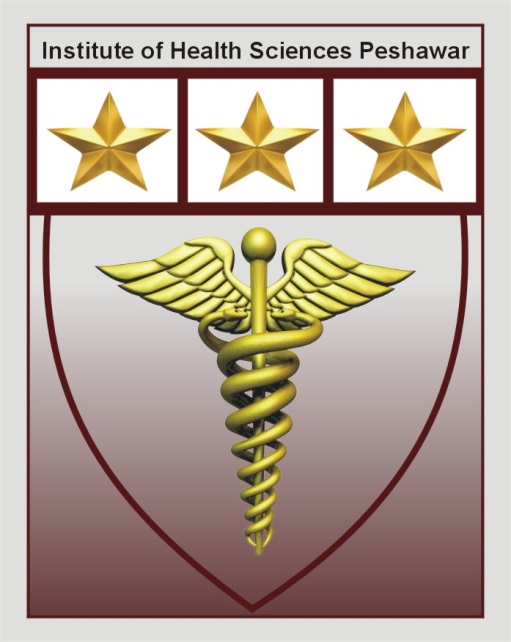 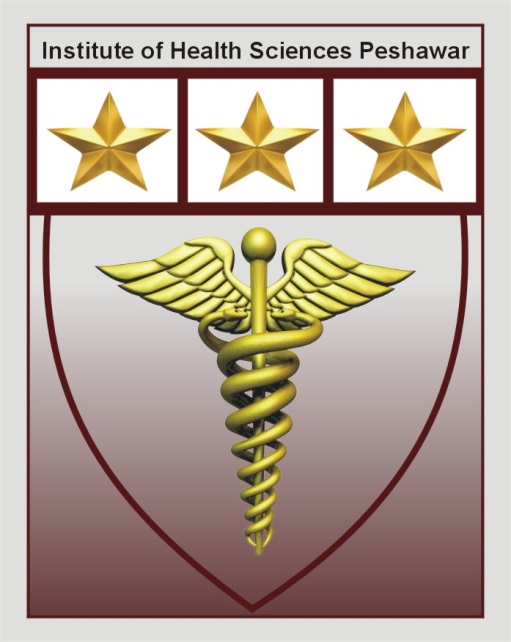 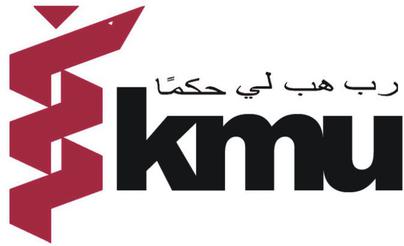 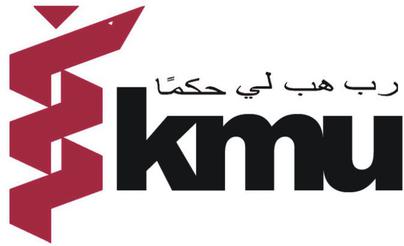  Institute Of Health Sciences  PeshawarCAREER OPPORTUNITIES Last date to apply is Thursday 1st April, 2021.Shortlisted Candidates will be called for Demo/Test and interview on Thursday 8th April, 2021.Mail your resume on hr@ihs.edu.pk or drop at admin office on or before due date.IHS is an equal opportunity employer. Institute of health sciences near Hayatabad toll plaza ring road PeshawarPositionQualificationNo of PostExperienceGenderLecturer(DT)BS-DT22 year  (Teaching Experience) Male/FemaleLecturer(DPT)DPT           22 year  (Teaching Experience)Male/FemaleLecturer(MLT)BS-MLT           22 year  (Teaching Experience)Male/Female